                     ENERGIJA JAU NIEKADA NEBUS PIGI.                                         KĄ DARYTI?Kauno Panemunės bendruomenė kartu su Socialinių reikalų ministerija vykdo  projektą                                 ,, PANEMUNĖ MANO NAMAI“                                                     KVIEČIAME Š.m. gruodžio 9 d. 18 val. Kauno regioninės energetikos agentūros lektorius dr.A.Klementavičius ves nuotolinį užsiėmimą. Kalbėsime apie gamtosaugos ir tvarios energetikos problemas. Paskaita per Zoom platformą. Siunčiame prisijungimo duomenis :https://us05web.zoom.us/j/81073983335?pwd=bzdpeS93ZjVZZXVvbDNMc3Q5YmliQT09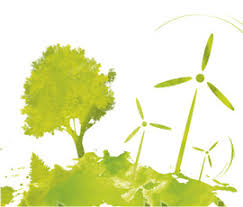 Numatomas paskaitų ciklo turinys:1. Bendroji įvadinė paskaita (ES ir Lietuvos politikos bruožai ir praktika);2. Elektros energijos gamintojas – vartotojas, išmanieji tinklai;3. Įrašo apie Pagramančio bendruomenės veiklą diegiant atsinaujinančius energijos šaltiniusdemonstravimas;4. Apsilankymas Pagramančio bendruomenėje;5. Energijos vartojimo efektyvumo aspektai daugiabučiuose namuose;6. Energijos vartojimo efektyvumo aspektai privačiuose namuose;7. Energijos efektyvumo matavimo prietaisų demonstravimas.Kviečiame registruotis el.paštu genovaite.danileviciene@gmail.com Kita paskaita vyks gruodžio 15d. Apie vieta ir laikas bus pranešta papildomai.        Projekto vykdytojai:Kauno Panemunės bendruomenėSocialinių reikalų ministerija.   Kauno miesto savivaldybė